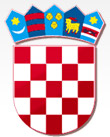           REPUBLIKA HRVATSKAŽUPANIJA PRIMORSKO GORANSKA                    GRAD CRES   GRADONAČELNIKKlasa: 943-01/18-1/16Ur.broj: 2213/02-02-18-13U Cresu, 21. studeni 2018. godineGRAD CRESGRADSKO VIJEĆE- ovdje-Prijedlog Odluke o utvrđenju najpovoljnije ponude i sklapanju kupoprodajnog ugovora za nekretnine oznaka č.zem. 61/1, č.zem. 61/2, č.zem. 62/1 te č.zem 62/2, sve k.o. Cres, u vlasništvu Grada CresaI. Pravna osnova za donošenje predložene OdlukePravna osnova za donošenje ove Odluke proizlazi iz članka 35. i članka 391. stavak 1. Zakona o vlasništvu i drugim stvarnim pravima (NN br. 91/96, 68/98, 137/99, 22/00, 73/00, 129/00, 114/01, 79/06, 141/06, 146/08, 38/09, 153/09, 143/12, 152/14) i članka 48., stavak 1. točka 5. Zakona o lokalnoj i područnoj (regionalnoj) samoupravi (NN br. 33/01, 60/01, 129/05, 109/07, 125/08, 36/09, 36/09, 150/11, 144/12, 19/13, 137/15, 123/17) te članka 29. Statuta Grada Cresa (SN PGŽ br. 29/09, 14/13, 05/18).II. Ocjena stanja i obrazloženje OdlukeOdlukom Gradskog vijeća Grada Cresa, Klasa: 943-01/18-1/16, Urbroj: 2213/02-02-18-11 od 22. listopada 2018. godine odlučeno je o raspisivanju javnog natječaja za prodaju nekretnina oznaka č.zem. 61/1, č.zem. 61/2, č.zem. 62/1 te č.zem 62/2, sve k.o. Cres, u vlasništvu Grada Cresa po početnoj cijeni od 319.000,00 kuna. Početna cijena nekretnine određena je Elaboratom procjene vrijednosti nekretnine stalnog sudskog vještaka u građevinarstvu Željka Jovića, ing.građ. iz Rijeke, od dana 19. rujna 2018. godine.Javni natječaj za prodaju predmetnih nekretnina objavljen je dana 31. listopada 2018. godine na oglasnoj ploči Grada Cresa i na službenoj web stranici Grada Cresa www.cres.hr, a obavijest o raspisanom natječaju objavljena je u dnevnom glasilu “Novi list”.U postupku otvaranja ponuda, provedenog po Povjerenstvu koje je imenovao gradonačelnik Grada Cresa, utvrđeno je da je na natječaj, kao jedina, pristigla ponuda Marina Lijića iz Cresa, Palada 4, OIB: 45653222928, ocijenjena kao pravovremena i potpuna, s ponuđenom kupoprodajnom cijenom u iznosu od 320.100,00 kuna.Sukladno odredbi članka 48. Zakona o lokalnoj i područnoj (regionalnoj) samoupravi, članka 29. Statuta Grada Cresa, a s obzirom na utvrđenu vrijednost nekretnine i početnu cijenu, o raspolaganju odnosno otuđenju iste odlučuje Gradsko vijeće Grada Cresa.Slijedom navedenog, predlaže se Gradskom vijeću Grada Cresa da na temelju provedenog javnog natječaja donese Odluku o utvrđenju najpovoljnije ponude i sklapanju kupoprodajnog ugovora sa ponuditeljem Marinom Lijićem iz Cresa, Palada 4, OIB: 45653222928, za nekretnine oznaka č.zem. 61/1, č.zem. 61/2, č.zem. 62/1 te č.zem 62/2, sve k.o. Cres, po ponuđenoj kupoprodajnoj cijeni.III. Potrebna sredstvaZa provođenje predložene Odluke nije potrebno osigurati financijska sredstva.Tekst prijedloga Odluke Na temelju članka 35. i članka 391. Zakona o vlasništvu i drugim stvarnim pravima (NN br. 91/96, 68/98, 137/99, 22/00, 73/00, 129/00, 114/01, 146/08, 38/09, 153/09, 90/10, 143/12, 152/14), članka 48. Zakona o lokalnoj i područnoj (regionalnoj) samoupravi (NN br. 33/01, 60/01, 129/05, 109/07, 125/08, 36/09, 150/11, 144/12, 123/17) i članka 29. Statuta Grada Cresa (SN PGŽ br. 29/09, 14/13, 5/18 i 25/18), Gradsko vijeće Grada Cresa na sjednici održanoj dana 21. studenog 2018. godine, donijelo je Odluku  o utvrđenju najpovoljnije ponude na natječaju za prodaju nekretnina oznaka č.zem. 61/1, č.zem. 61/2, č.zem. 62/1 te č.zem 62/2, sve k.o. Cres, u vlasništvu Grada CresaI.Na temelju provedenog javnog natječaja Klasa: 943-01/16-1/11, Ur.broj: 2213/02-02-18-9 objavljenog dana 31. listopada 2018. godine, za prodaju nekretnina oznaka č.zem. 61/1, č.zem. 61/2, č.zem. 62/1 te č.zem 62/2, sve k.o. Cres, u vlasništvu Grada Cresa, utvrđuje se kao najpovoljnija ponuda ponuditelja ponuda Marina Lijića iz Cresa, Palada 4, OIB: 45653222928, te se ponuditelj poziva na sklapanje kupoprodajnog ugovora s kupoprodajnom cijenom u iznosu od 320.100,00 kuna.                                                                         II.		Ovlašćuje se gradonačelnik Grada Cresa na potpis kupoprodajnog ugovora.
	 III.Ova Odluka stupa na snagu danom donošenja.Klasa: 943-01/18-1/16Urbroj: 2213/02-01-18-14Cres, 21. studeni 2018. godineGRAD CRESGRADSKO VIJEĆEPredsjednik Marčelo Damijanjević, v.r.